報道関係者各位　　　　　　　　　　　　　　　　　　　　　　　　　　　　　　　　　　11月吉日東京でモデルや芸能人に大人気「クレンジングカフェ 代官山」が全国初でプロデュースする「カフェ」。女性ホルモンに着目したオーダーメイド施術の完全個室「エステ」。骨格と筋肉をスキャンできる少人数制「スタジオ」が１つになった複合施設が誕生！2017年12月7日オープン！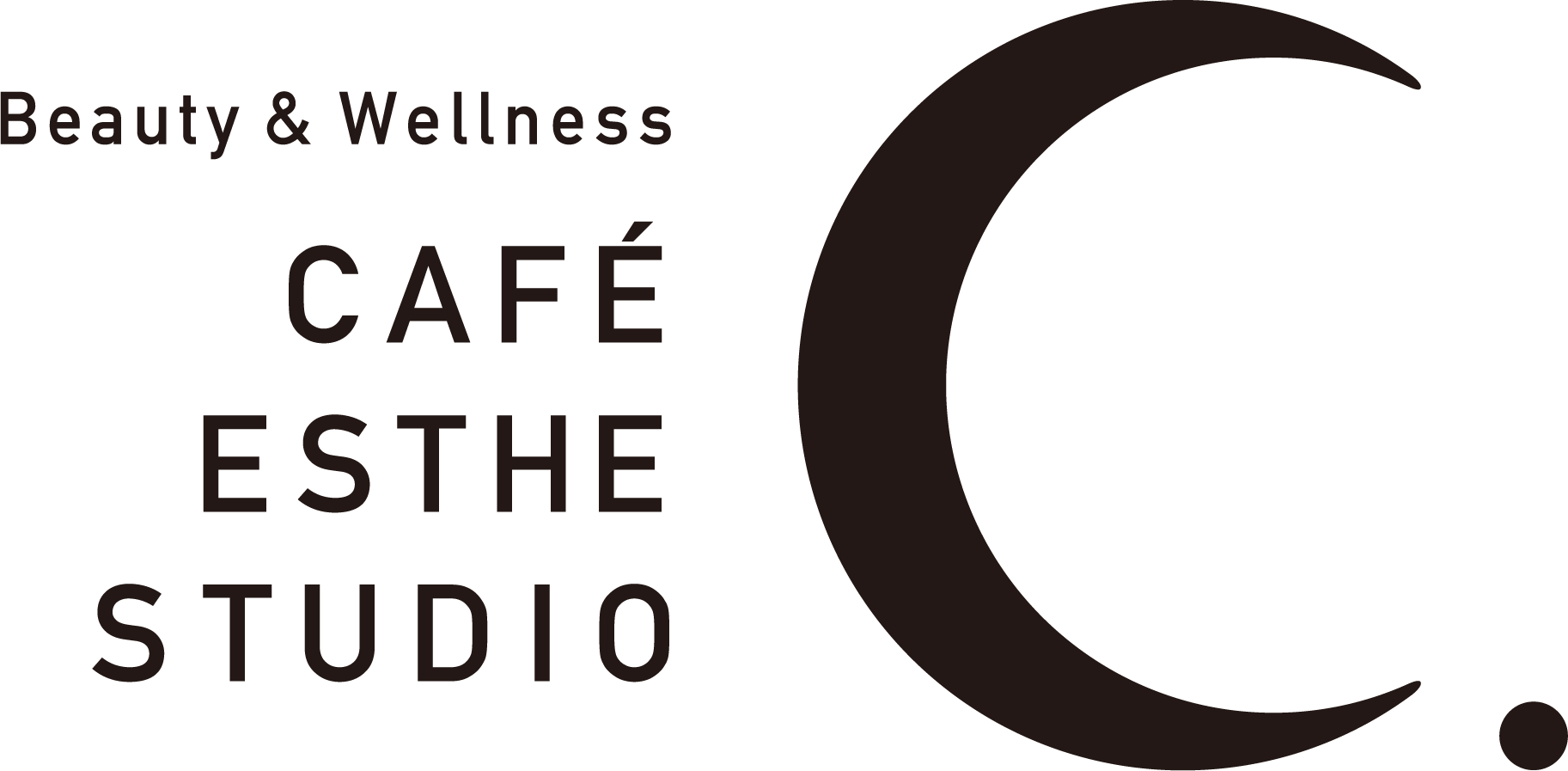 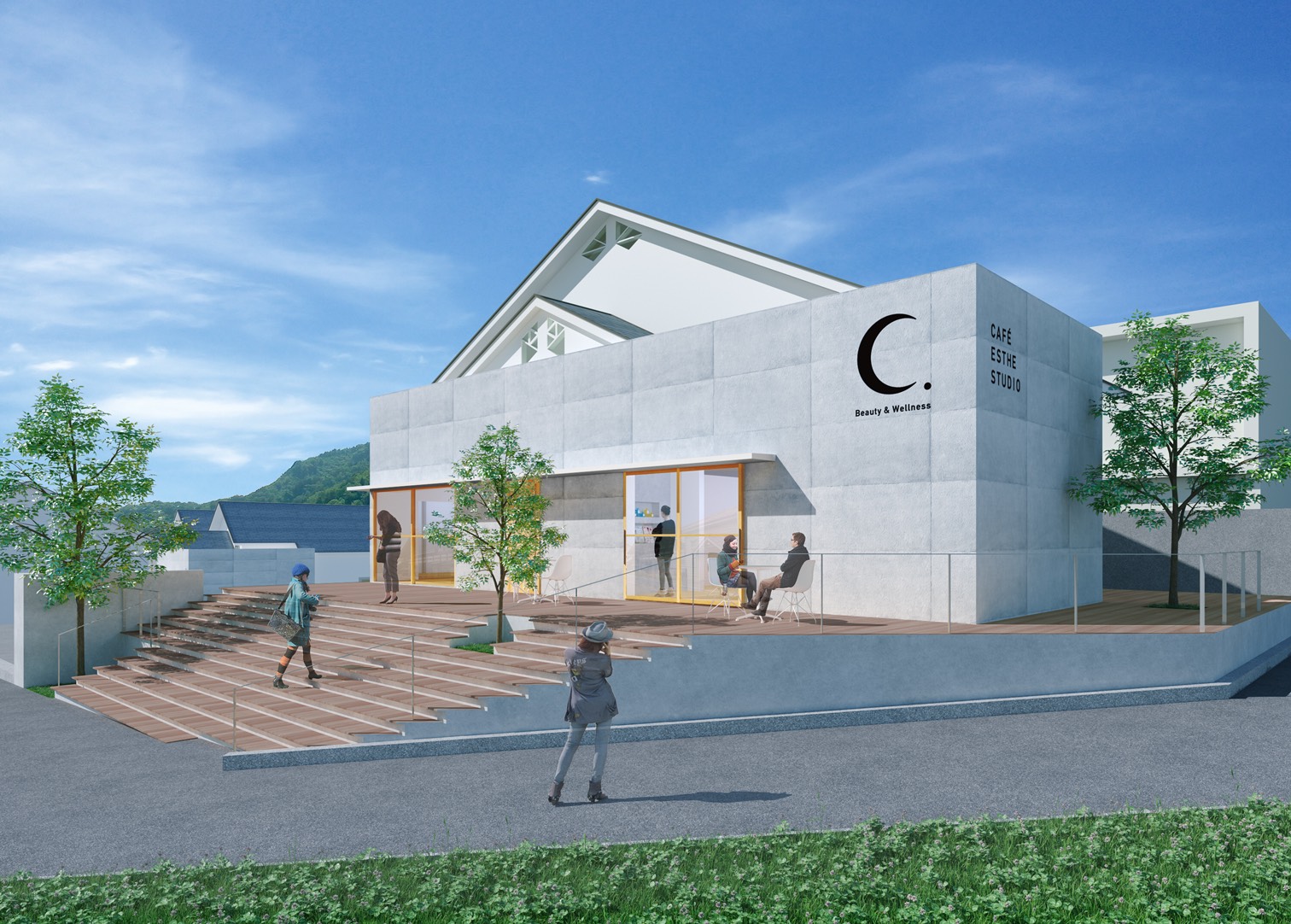 山口県で美容室“CHITOSE（チトセ）”を運営する株式会社ライブス（代表取締役 山村朋之、山口県周南市）が、2017年12月7日（木）に、カフェ、エステ、スタジオの3つの店舗で美しく健やかなライフスタイルをトータルで提案する複合施設「C.（シー）」を山口県周南市にオープンします。○「C.カフェ」／コールドプレスジュースやクレンズスープを提供する“クレンジングカフェ代官山”が、　　　全国で初めてメニューを監修。○「C.エステ」／女性ホルモンに着目したC.独自のメソッド「バイオリズムケア」や、お客様の悩みや　　　希望に合わせたオーダーメイドのケアを受けられる完全個室エステ。○「C.スタジオ」／次世代の姿勢ゆがみ分析システム“ピーク ア ボディ”を全国のヨガスタジオで初め　　　		て導入。少人数制。■オープンイベント○12月7日（木）10:00〜 オープン・クレンジングカフェ 代官山オーナー 今泉姉妹がオープンスタッフとして参加（時間限定）・クレンジングカフェ 代官山オーナー 今泉姉妹のトークショー（時間未定）・骨格と筋肉をスキャンする「PEEK A BODY」体験（人数限定）・LINE@に登録すると、体質と性格と、ひとり一人におすすめのコールドプレスジュースを診断できるアーユルヴェーダの考えを素にC.独自に開発した「ムーンスタイル診断」を無料で受けられます。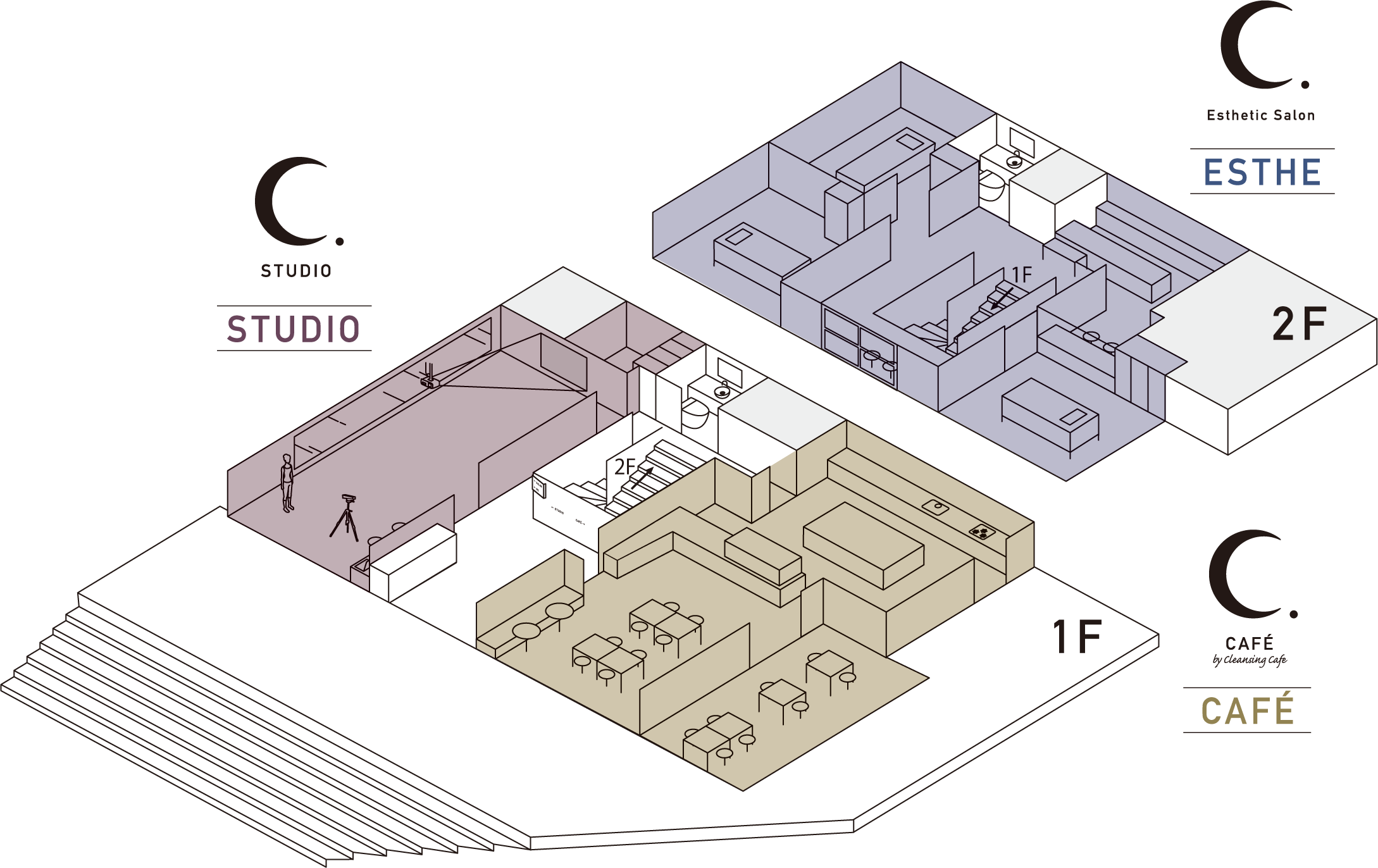 【 コンセプト／「CYCLE BEAUTY（サイクルビューティー）　」「からだとこころの巡りを整え、素の美しさを引き出す」ことで、女性が美しく健やかになり、家族も幸せにできると考えています。カフェ、エステ、スタジオで、地域の女性に合わせたC.独自のメニューを開発。３つのエリアを巡ることで、女性ひとり一人が持つ、本来の美しさと健やかさを実現します。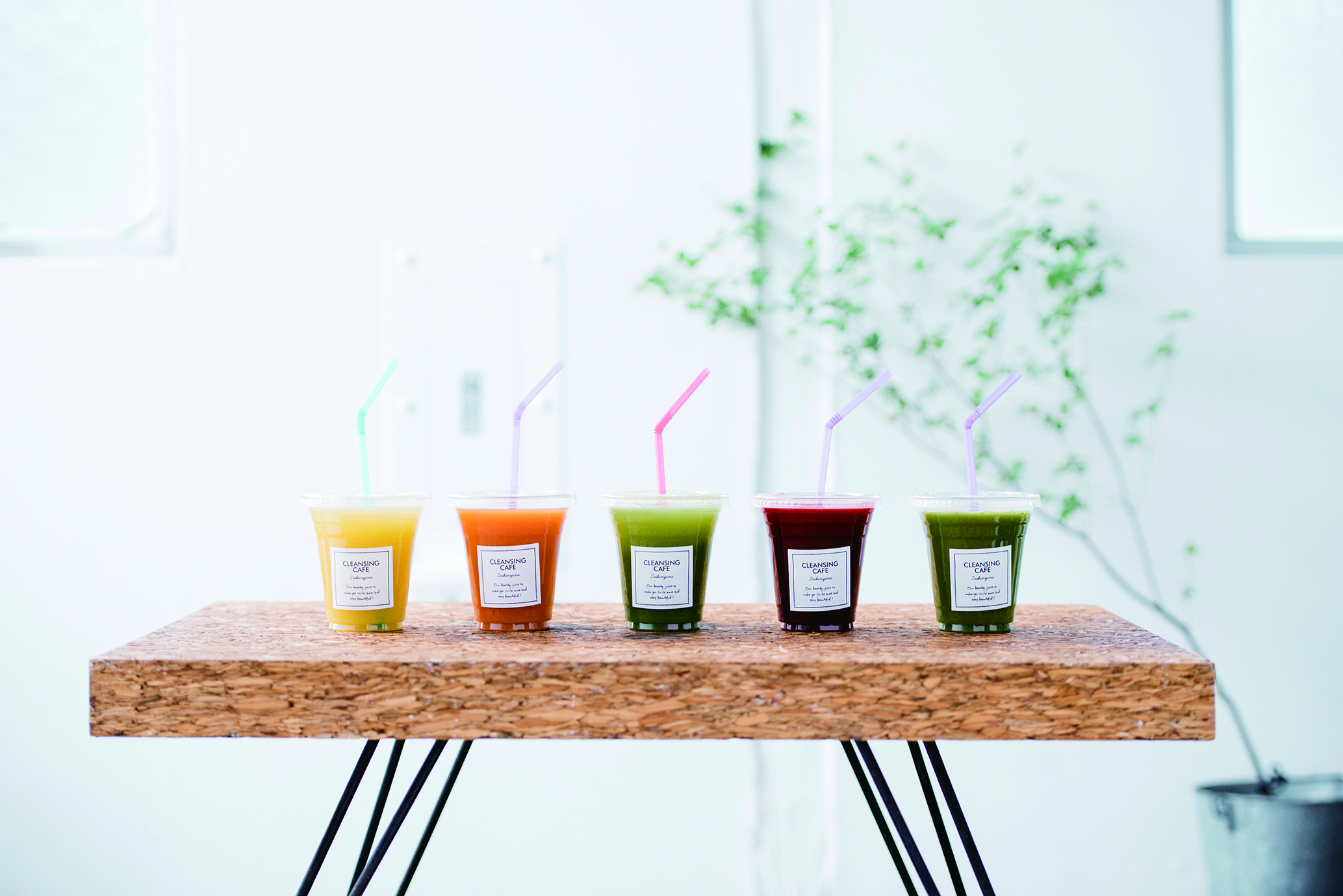 【　C. 各店舗の特色　】★C. CAFÉダイエットやデトックス、美容に。からだの内側を休める「クレンジングライフ」を提案　「クレンジングカフェ代官山」※1がプロデュースした野菜と果物の栄養をまるごと摂取できる“コールドプレスジュース”と麹も使った“クレンズスープ”。ダイエットやデトックスや美容に、食事をコールドプレスジュースやスープに置き換えることで、消化器官を休め、からだ本来の美しさと健やかさを取り戻す「クレンジングライフ」を提案します。※1CLEANSING CAFÉ  Daikanyama2015年7月、今泉牧子、今泉朋子の2人が中心になって代官山にオープンさせたコールドプレスジュースカフェ。1日に必要な栄養素を計算して作られた、添加物一切なしのクレンズスープも手掛ける。栄養バランスのとれたジュースやスープは、美容や健康にいいだけでなく、どれもおいしいとメディアやSNSで評判をよんでいる。　http://www.cleansingcafe.com★C. ESTHETIC SALON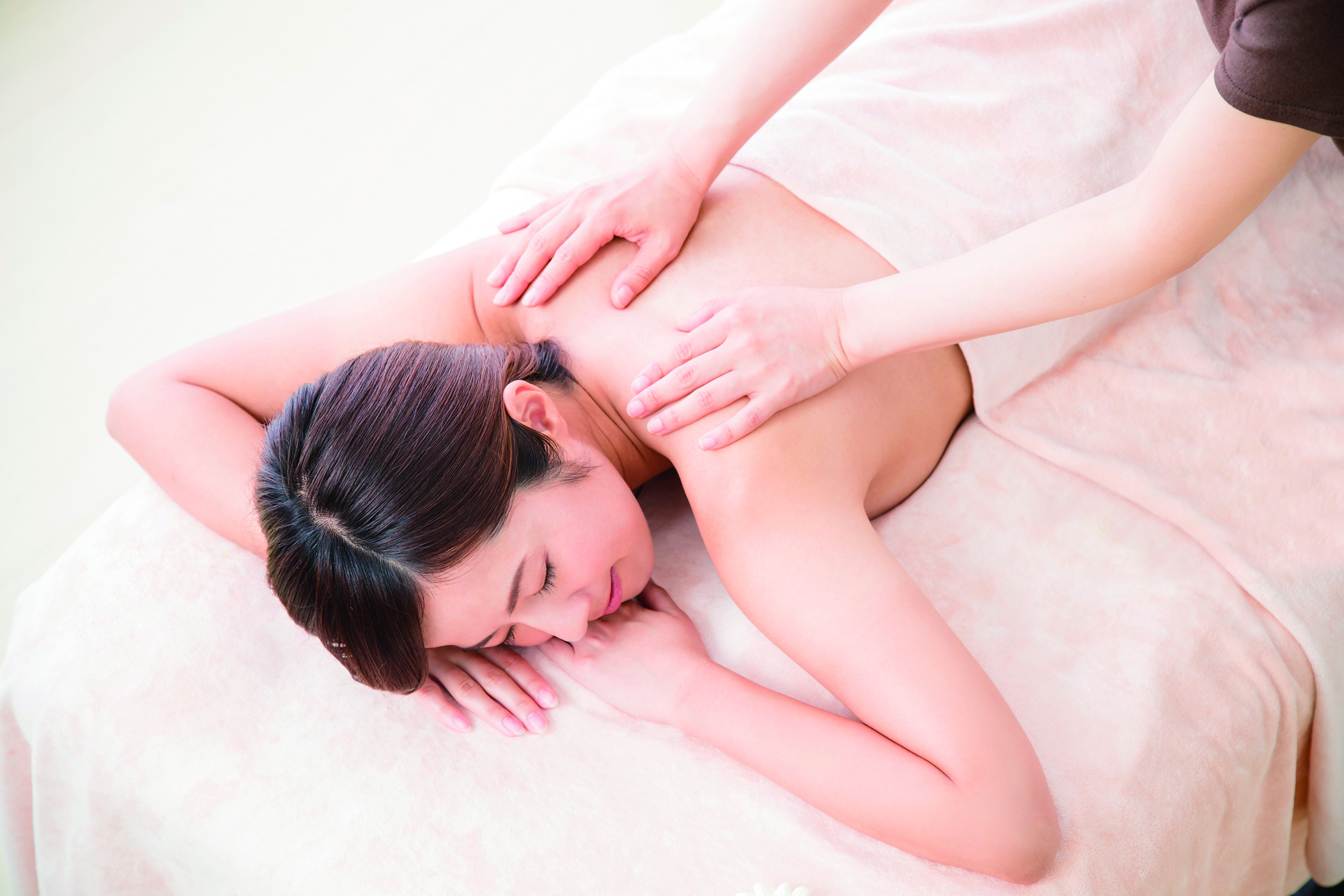 女性ホルモンに着目した「バイオリズムケア」やその日の体調に合わせたオーダーメイドケアなどC.独自のメソッドを展開。　カウンセリングではアーユルヴェーダの考えを素にしたC.独自の「ムーンスタイル診断」で体質を分析。さらに女性ホルモンに着目した「バイオリズムケア」を開発。施術の最後にはご希望やその日の体調やお悩みに合わせたオーダーメイドのメニューを。伝統の知恵に先端の科学を融合させたC.にしかない施術が、からだとこころを素直に美しく澄まします。完全個室制です。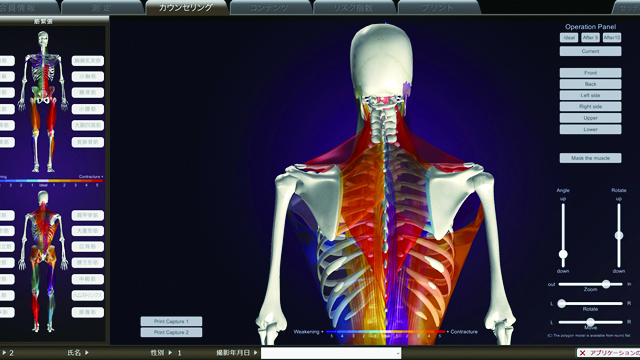 ★C. STUDIO全国のヨガスタジオで初!骨格や筋肉をスキャンする「ピーク ア ボディ」を導入　ヨガの理論と動きと呼吸法を連動して学び、ひとり一人と向き合った丁寧なレッスンと、センサーカメラを使った科学的アプローチで、本来あるべき姿にからだとこころを調整します。美と健康をテーマにしたイベントも開催。様々な用途のレンタルスタジオとしてもご利用になれます。「C. 」〒745-0867 周南市新堀6633-1エステ  0834-34-1250　カフェ・スタジオ   0834-34-1260www.c-beauty.jpOPEN  10:00-20:00 / 平日　9:00-18:00 / 土日祝日　　CLOSE 月曜日 第3火曜日【レセプションパーティー】○12月6日（水）18:30〜20:00／、 場所／C.にて※関係者及び報道関係者のみの参加となります。※レセプションパーティーに参加ご希望の方は「tyamamura@blue.plala.or.jp／山村」まで。お申込みは11月30日まで受付。取材・掲載に関するお問い合わせ株式会社ライブス　代表取締役  山村朋之　　TEL：0834-32-1754　FAX：0834-34-5754　E-mail：tyamamura@blue.plala.or.jp 